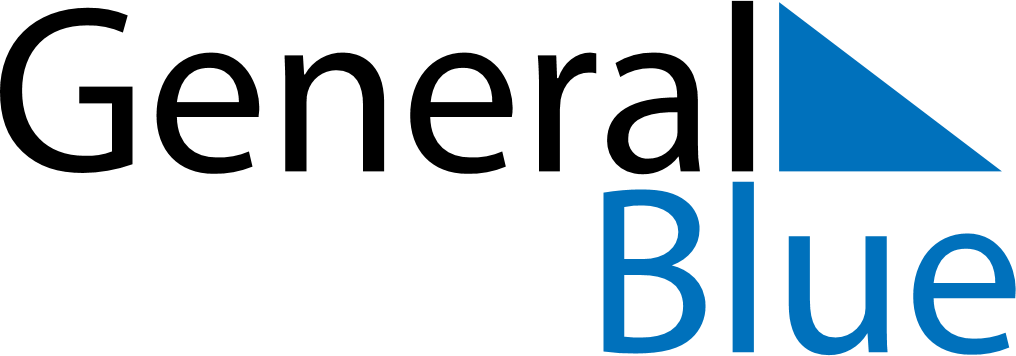 June 2024June 2024June 2024June 2024June 2024June 2024June 2024Santa Ana, Nueva Esparta, VenezuelaSanta Ana, Nueva Esparta, VenezuelaSanta Ana, Nueva Esparta, VenezuelaSanta Ana, Nueva Esparta, VenezuelaSanta Ana, Nueva Esparta, VenezuelaSanta Ana, Nueva Esparta, VenezuelaSanta Ana, Nueva Esparta, VenezuelaSundayMondayMondayTuesdayWednesdayThursdayFridaySaturday1Sunrise: 5:51 AMSunset: 6:35 PMDaylight: 12 hours and 43 minutes.23345678Sunrise: 5:51 AMSunset: 6:35 PMDaylight: 12 hours and 44 minutes.Sunrise: 5:51 AMSunset: 6:36 PMDaylight: 12 hours and 44 minutes.Sunrise: 5:51 AMSunset: 6:36 PMDaylight: 12 hours and 44 minutes.Sunrise: 5:51 AMSunset: 6:36 PMDaylight: 12 hours and 44 minutes.Sunrise: 5:51 AMSunset: 6:36 PMDaylight: 12 hours and 44 minutes.Sunrise: 5:51 AMSunset: 6:36 PMDaylight: 12 hours and 44 minutes.Sunrise: 5:52 AMSunset: 6:37 PMDaylight: 12 hours and 45 minutes.Sunrise: 5:52 AMSunset: 6:37 PMDaylight: 12 hours and 45 minutes.910101112131415Sunrise: 5:52 AMSunset: 6:37 PMDaylight: 12 hours and 45 minutes.Sunrise: 5:52 AMSunset: 6:37 PMDaylight: 12 hours and 45 minutes.Sunrise: 5:52 AMSunset: 6:37 PMDaylight: 12 hours and 45 minutes.Sunrise: 5:52 AMSunset: 6:38 PMDaylight: 12 hours and 45 minutes.Sunrise: 5:52 AMSunset: 6:38 PMDaylight: 12 hours and 45 minutes.Sunrise: 5:52 AMSunset: 6:38 PMDaylight: 12 hours and 45 minutes.Sunrise: 5:52 AMSunset: 6:39 PMDaylight: 12 hours and 46 minutes.Sunrise: 5:53 AMSunset: 6:39 PMDaylight: 12 hours and 46 minutes.1617171819202122Sunrise: 5:53 AMSunset: 6:39 PMDaylight: 12 hours and 46 minutes.Sunrise: 5:53 AMSunset: 6:39 PMDaylight: 12 hours and 46 minutes.Sunrise: 5:53 AMSunset: 6:39 PMDaylight: 12 hours and 46 minutes.Sunrise: 5:53 AMSunset: 6:40 PMDaylight: 12 hours and 46 minutes.Sunrise: 5:53 AMSunset: 6:40 PMDaylight: 12 hours and 46 minutes.Sunrise: 5:54 AMSunset: 6:40 PMDaylight: 12 hours and 46 minutes.Sunrise: 5:54 AMSunset: 6:40 PMDaylight: 12 hours and 46 minutes.Sunrise: 5:54 AMSunset: 6:40 PMDaylight: 12 hours and 46 minutes.2324242526272829Sunrise: 5:54 AMSunset: 6:41 PMDaylight: 12 hours and 46 minutes.Sunrise: 5:55 AMSunset: 6:41 PMDaylight: 12 hours and 46 minutes.Sunrise: 5:55 AMSunset: 6:41 PMDaylight: 12 hours and 46 minutes.Sunrise: 5:55 AMSunset: 6:41 PMDaylight: 12 hours and 46 minutes.Sunrise: 5:55 AMSunset: 6:41 PMDaylight: 12 hours and 46 minutes.Sunrise: 5:55 AMSunset: 6:41 PMDaylight: 12 hours and 46 minutes.Sunrise: 5:55 AMSunset: 6:41 PMDaylight: 12 hours and 46 minutes.Sunrise: 5:56 AMSunset: 6:42 PMDaylight: 12 hours and 45 minutes.30Sunrise: 5:56 AMSunset: 6:42 PMDaylight: 12 hours and 45 minutes.